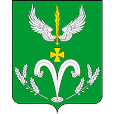 СОВЕТСТАРОДЖЕРЕЛИЕВСКОГО СЕЛЬСКОГО ПОСЕЛЕНИЯКРАСНОАРМЕЙСКОГО РАЙОНАРЕШЕНИЕ« 15 » ноября 2023 г.	                                                                                 № 61/11станица СтароджерелиевскаяО признании утратившим силу решения Совета Староджерелиевского сельского поселения Красноармейского района от 27 сентября 2023 года № 60/2 «О внесении изменений в решение Совета Староджерелиевского сельского поселения Красноармейского района от 20 сентября 2016 года № 105/3 «Об установлении имущественного налога в Староджерелиевском сельском поселении Красноармейского района»В соответствии с Федеральным законом от 6 октября 2003 года № 131-ФЗ «Об общих принципах организации местного самоуправления в Российской Федерации», главой 32 Налогового кодекса Российской Федерации, руководствуясь Уставом Староджерелиевского сельского поселения Красноармейского района, Совет Староджерелиевского сельского поселения Красноармейского района   р е ш и л: 1 Решение Совета Староджерелиевского сельского поселения Красноармейского района от 27 сентября 2023 года № 60/2 «О внесении изменений в решение Совета Староджерелиевского сельского поселения Красноармейского района от 20 сентября 2016 года № 105/3 «Об установлении имущественного налога в Староджерелиевском сельском поселении Красноармейского района» признать утратившим силу.2. Настоящее решение подлежит официальному опубликованию.3. Копию настоящего решения направить в Межрайонную инспекцию Федеральной налоговой службы России №11 по Краснодарскому краю для руководства в работе.4. Начальнику общего отдела (Малашенко) опубликовать настоящее решение в газете «Голос правды», разместить на официальном сайте Староджерелиевского сельского поселения Красноармейского района в информационно-телекоммуникационной сети «Интернет» https://adm-stjerelievskoe.ru и официальном сайте администрации муниципального образования Красноармейский район http://www.infokrm.ru/.5. Контроль за выполнением настоящего решения возложить на постоянную комиссию по вопросам экономики, бюджету, финансам, налогам и распоряжению муниципальной собственностью (Бойко).6. Настоящее решение вступает в силу по истечении одного месяца со дня официального опубликования настоящего решения, и распространяются на правоотношения, возникшие с 1 января 2024 года.Глава Староджерелиевского сельского поселенияКрасноармейского района                                                          Л.Г. Миргородская